Міністерство освіти І НаУКИ УкраїниХарківськИЙ НАЦІОНАЛЬНИЙ УНІВЕРСИТЕТміського господарства імені О. М. Бекетова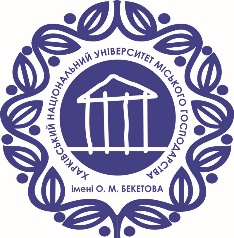 Я. Б. Форкун, М. Л. Глєбова«Теоретичні основи електротехніки. Частини 1, 2»,КОНСПЕКТ ЛЕКЦІЙза матеріалом першого модуля дисципліни(для здобувачів першого (бакалаврського) рівня вищої освіти 
 усіх форм навчання зі спеціальності141 – Електроенергетика, електротехніка та електромеханіка)ХарківХНУМГ ім. О. М. Бекетова2024Форкун Я. Б. Теоретичні основи електротехніки. Частини 1, 2. : конспект лекцій за матеріалом першого модуля дисципліни для здобувачів першого (бакалаврського) рівня вищої освіти  усіх  форм навчання зі спеціальності 
141 – Електроенергетика, електротехніка та електромеханіка / Я. Б. Форкун, М. Л. Глєбова ; Харків нац. ун-т міськ. госп-ва ім. О. М. Бекетова. – Харків : хнУмг ім. О. М. Бекетова, 2024. – 100 с.Автори:канд. техн. наук, доц. Я. Б. Форкун,канд. техн. наук, доц. М. Л. ГлєбоваРецензентД. В. Тугай, доктор технічних наук, професор, завідувач кафедри 
альтернативної електроенергетики та електротехніки Харківського 
національного університету міського господарства імені О. М. БекетоваРекомендовано кафедрою альтернативної електроенергетики та 
електротехніки, протокол № 5 від ___ грудня 2023 р.	Конспект лекцій складено з метою допомогти студентам спеціальності 
141 – Електроенергетика, електротехніка та електромеханіка під час 
підготовки до практичних занять, лабораторних робіт, екзамену та виконання розрахунково-графічної роботи